Euro a já, občan České republikyTématem pracovního listu je jednotná měna Evropské unie, konkrétně pak otázka jejího zavedení v České republice. Žáci jsou v rámci jednotlivých úkolů vedeni ke zpracování a analýze informací a osvojení si odborných pojmů, ale také k vyjádření svých názorů a postojů. List je určen žákům 2. stupně ZŠ a přispívá k rozvoji jejich finanční gramotnosti. K práci jsou potřeba psací potřeby, pastelky a internet.První úkol žáci plní před zhlédnutím videí.Kritéria pro vstup do eurozónyVýhody a rizika přijetí eura15 let slovenské zkušenosti s eurem______________________________________________________PŘED ZHLÉDNUTÍM VIDEA. Zavedení eura jako oficiální měny České republiky je velké téma. Jaké výhody a nevýhody v takovém kroku spatřuješ ty? Je jasné, že nejsi ekonom, ale jsi občan a spotřebitel, takže se tě to také týká.výhody………………………………………………………………………………………………….………….…………………………………………………………………………………………………….………….………………………………………………………………………………………………………..…………nevýhody……………………………………………………………………………………………………..………………………………………………………………………………………………………………..………………………………………………………………………………………………………………..…………Hodnota eura i debaty o něm jsou proměnlivé. Doplň dle aktuální situace:kurz eura………………………………………………………………………………………………….………….…Co se v souvislosti s eurem probírá v českém mediálním prostředí?……………………………………………………………………………………………………..………………………………………………………………………………………………………………..…………Kde nebo od koho jsi informaci zaznamenal/a?……………………………………………………………………………………………………..………………………………………………………………………………………………………………..…………Co se v souvislosti s eurem probírá v zahraničí?……………………………………………………………………………………………………..………………………………………………………………………………………………………………..…………Kde nebo od koho jsi informaci zaznamenal/a?……………………………………………………………………………………………………..………………………………………………………………………………………………………………..…………V diskusích o zavedení jednotné měny zaznívají různé odborné pojmy. Vylušti přesmyčky a vysvětli svými slovy, co znamenají.NÁLIS KONARU………………………………………………………………………………………………….…………....AIFNELC…………………………………………………………………………………………………...…………..ÉUKROZV OIZRIK………………………………………………………………………………………………………...……..ÓAUEZNOR…………………………………………………………………………………………………………...…..„Je to euro tedy výhodné, nebo ne?“ Na základě informací z videa Výhody a rizika přijetí eura (nebo jiného odborného zdroje) vypiš tři:výhody zavedení eura………………………………………………………………………………………………….………….…………………………………………………………………………………………………….………….………………………………………………………………………………………………………..…………………………………………………………………………………………………………….…………….nevýhody zavedení eura…………………………………………………………………………………………………………….…………..……..…………………………………………………………………………………….…………………………..………………………………………………………………………………….………..……………………...…..………………………………………………………………………………………Porovnej odpovědi v tomto a v prvním úkolu, když jsi o zavedení eura přemýšlel/a bez dalších informací. Jaké závěry můžeš vyvodit?Evropská centrální banka plánuje novou podobu eurobankovek. V užším výběru jsou například náměty „Evropská kultura“, „Naše Evropa, naše já“, „Evropské hodnoty zobrazené v přírodě“ nebo „Ptáci: volní, odolní a inspirativní“.Vyber si jeden z námětů a navrhni svou grafickou podobu eurobankovky.Co jsem se touto aktivitou naučil(a):………………………………………………………………………………………………………………………………………………………………………………………………………………………………………………………………………………………………………………………………………………………………………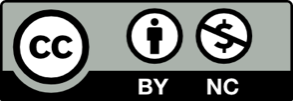 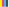 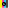 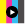 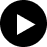 